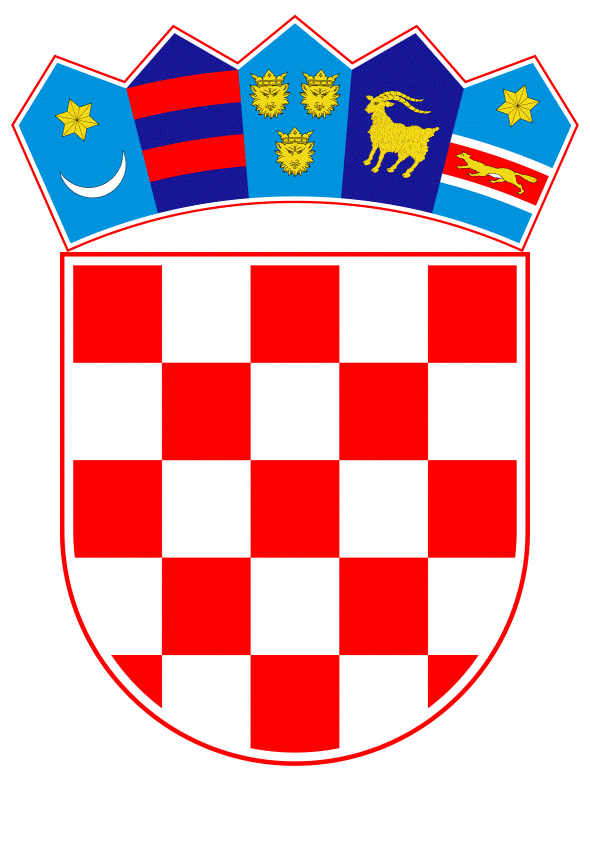 VLADA REPUBLIKE HRVATSKEZagreb, 21. rujna 2023.______________________________________________________________________________________________________________________________________________________________________________________________________________________________Banski dvori | Trg Sv. Marka 2  | 10000 Zagreb | tel. 01 4569 222 | vlada.gov.hrPRIJEDLOG Na temelju članka 5. i članka 6. stavka 1. Zakona o lokalnim izborima („Narodne novine“, br. 144/12., 121/16., 98/19., 42/20., 144/20. i 37/21.), Vlada Republike Hrvatske je na sjednici održanoj ____________ 2023. godine donijelaODLUKUO RASPISIVANJU PRIJEVREMENIH IZBORA ZA ČLANOVE GRADSKOG VIJEĆA GRADA ORAHOVICEI.Raspisuju se prijevremeni izbori za članove Gradskog vijeća Grada Orahovice.II.Za dan provedbe izbora određuje se nedjelja, 29. listopada 2023. godine.III.Ova Odluka objavit će se u „Narodnim novinama“, a stupa na snagu 28. rujna 2023. godine.Klasa: Urbroj: Zagreb, _____________Obrazloženje	Vlada Republike Hrvatske je na sjednici održanoj dana 31. kolovoza 2023. godine donijela Rješenje KLASA: 022-03/23-09/06, URBROJ: 50301-21/22-23-2 kojim je temeljem članka 84. stavka 1. točke 5. Zakona o lokalnoj i područnoj (regionalnoj) samoupravi („Narodne novine“, br. 33/01., 60/01. – vjerodostojno tumačenje, 129/05., 109/07., 125/08., 36/09., 150/11., 144/12., 19/13. – pročišćeni tekst, 137/15. – ispravak, 123/17., 98/19. i 144/20.) raspustila Gradsko vijeće Grada Orahovice. Navedeno Rješenje stupilo je na snagu danom objave u „Narodnim novinama“ broj 101 od 1. rujna 2023. godine. 	U skladu s člankom 5. Zakona o lokalnim izborima, Vlada Republike Hrvatske raspisuje izbore za članove predstavničkih tijela jedinica lokalne i područne (regionalne) samouprave. Temeljem članka 6. stavaka 1. i 2. istog Zakona odlukom Vlade Republike Hrvatske kojom se raspisuju izbori određuje se dan njihove provedbe, a od dana raspisivanja izbora do dana održavanja izbora ne može proteći manje od 30 niti više od 60 dana. Sukladno članku 7. stavku 2. navedenog Zakona, prijevremeni izbori za članove predstavničkih tijela jedinica kojima je mandat prestao zbog raspuštanja, održavaju se u roku od 90 dana od dana raspuštanja predstavničkog tijela.Odredbom članka 85. stavka 2. Zakona o lokalnoj i područnoj (regionalnoj) samoupravi propisano je da protiv rješenja Vlade Republike Hrvatske o raspuštanju predsjednik raspuštenoga predstavničkog tijela može podnijeti tužbu Visokom upravnom sudu Republike Hrvatske u roku od 8 dana od objave rješenja. Krajnji rok za održavanje prijevremenih izbora za Gradsko vijeće Grada Orahovice je 30. studenoga 2023. (četvrtak), odnosno najbliža nedjelja tom roku je 26. studenoga 2023. godine.Na temelju navedenog, Vlada Republike Hrvatske donijela je oduku o  raspisivanju prijevremenih izbora za članove Gradsko vijeće Grada Orahovice za dan 29. listopada 2023. godine.  Predlagatelj:Ministarstvo pravosuđa i upravePredmet:Prijedlog odluke o raspisivanju prijevremenih izbora za članove Gradskog vijeća Grada Orahovice PREDSJEDNIK mr. sc. Andrej Plenković  